YARATICI(The Creator)Gösterim Tarihi: 29 Eylül 2023Dağıtım: UIP Filmcilikİthalat: Disney Studios TürkiyeYapımcı: Gareth Edwards, Kiri Hart, Jim Spencer, Arnon MilchanTür: Bilimkurgu, Aksiyon, GerilimSenaryo: Gareth Edwards, Chris WeitzSüre: 133 dakikaFragman: https://www.youtube.com/watch?v=zGmyqX8CATAYönetmen: Gareth EdwardsOyuncular: John David Washington, Gemma Chan, Ken Watanabe, Sturgill Simpson, Madeleine Yuna Voyles, Allison JanneyYönetmen ve senarist Gareth Edwards imzalı destansı bilimkurgu, aksiyon ve gerilim türündeki film 'Yaratıcı', 29 Eylül'de vizyona giriyor. Konu:Film, insan ırkı ile yapay zekâ güçleri arasında gelecekteki bir savaşın ortasında geçiyor. Eski özel kuvvetler ajanı Joshua, eşinin ortadan kaybolmasının acısını çekerken Yaratıcı'yı ve onu yaratan mimarı öldürmek üzere görevlendirilir. Joshua ve seçkin ajanlardan oluşan ekibi, düşman hatlarını geçerek yapay zekanın işgal ettiği karanlık dünyanın kalbine yolculuk eder. Ancak Joshua, kendisine yok etmesi talimatı verilen ve dünyanın sonunu getirecek silahın küçük bir çocuk formundaki bir yapay zekâ olduğunu keşfeder. Basın İletişim:İletişim DeposuZümrüt Burul                                        	İrem TümerTel: 0536 486 63 66                            	0543 761 25 01zumrutburul@iletisimdeposu.com   	iremtumer@iletisimdeposu.comEvliya Çelebi Mah. Sadi Konuralp Cad. Nejat Eczacıbaşı Binası No:5/2 - Beyoğlu İST.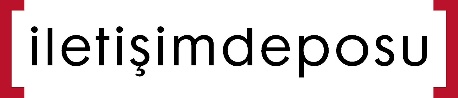 